Kale Tabouli SaladMakes approx 500g of salad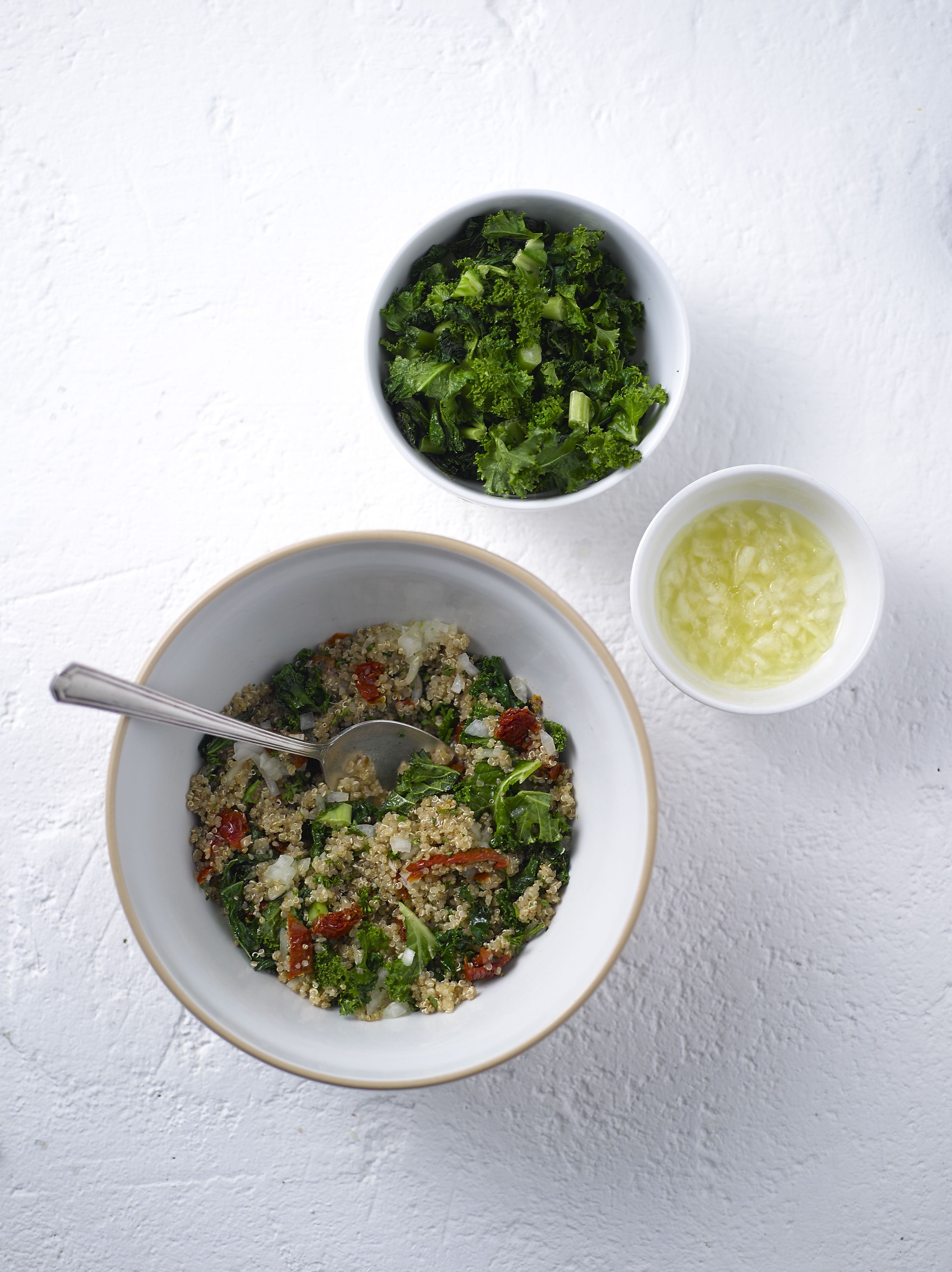 Ingredients:60g dry quinoa125ml boiling waterBunch of kale, sliced1 small onion, diced finelyJuice of one lemonTablespoon olive oilHandful chopped flat parsley100g sundried tomatoes, choppedPinch of saltWhat to do:Cook quinoa according to the packet instructions
Heat some of the oil in a pan on a medium heat. Add the kale and salt, and sauté until the kale changes colour to a brighter shade of green
Transfer to a large bowl and leave to cool
Pour the lemon juice into a small bowl and tip in the onion. Leave to marinade a little
Combine the quinoa, parsley and tomatoes with the kale, mixing thoroughly
Add olive oil to the lemon juice and onion, then whisk up and pour into the kale and quinoa mix
Toss all of the ingredients together and serve immediatelyTip: If you want to prepare the tabouli ahead of time, don’t add the dressing until just before you’re ready to serveFor more information please contact The Little Big Voice on (0) 208 338 0188 or email pressoffice@thelittlebigvoice.com